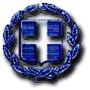 ΕΛΛΗΝΙΚΗ ΔΗΜΟΚΡΑΤΙΑ			ΠΕΡΙΦΕΡΕΙΑ ΘΕΣΣΑΛΙΑΣ		                                                                                                                                                                                                                                                   ΓΕΝ. Δ/ΝΣΗ ΕΣΩΤΕΡΙΚΗΣ ΛΕΙΤΟΥΡΓΙΑΣ                                Δ/ΝΣΗ ΔΙΟΙΚΗΤΙΚΟΥ ΟΙΚΟΝΟΜΙΚΟΥ ΠΕΡΙΦΕΡΕΙΑΚΩΝ ΕΝΟΤΗΤΩΝ ΜΑΓΝΗΣΙΑΣΚΑΙ ΣΠΟΡΑΔΩΝΤΜΗΜΑ ΠΡΟΣΩΠΙΚΟΥ & ΜΙΣΘΟΔΟΣΙΑΣ	 ΕΝΑΡΞΗ ΥΠΟΒΟΛΗΣ ΑΙΤΗΣΕΩΝ :  22/09/2022ΛΗΞΗ ΥΠΟΒΟΛΗΣ ΑΙΤΗΣΕΩΝ:   03/10/2022